С 08 по 11 мая 2018 года дано заключение на постановление Администрации муниципального образования «Большеучинское» «Об утверждении отчета об исполнении бюджета муниципального образования «Большеучинское» за 1 квартал 2018 года».В соответствии с положениями Бюджетного кодекса Российской Федерации дано заключение на постановление Администрации муниципального образования «Большеучинское» «Об утверждении отчета об исполнении бюджета сельского поселения за 1 квартал 2018 года».Бюджет муниципального образования «Большеучинское» за 1 квартал 2018 года исполнялся в соответствии с требованиями и нормами действующего бюджетного законодательства и  муниципальными правовыми актами.Согласно данных отчета ф. 0503117 об исполнении бюджета сельского поселения  доходы исполнены в сумме 852,8 тыс. рублей или 25,3% от плановых назначений. Объем собственных доходов при плане – 2 020,0 тыс. руб. исполнен в сумме 511,5 тыс. руб. или 25,3%, т.е. превысили 25% уровень, и это выше аналогичного периода прошлого года на сумму 328,0 тыс. руб. Безвозмездные поступления при плане – 1 344,8 тыс. руб. поступили в сумме 341,3 тыс. руб., или 25,4% от плановых назначений. Недоимка по налогам, сборам и иным обязательным платежам по состоянию на 01.04.2018 года составила в сумме 227,4 тыс.руб., т.е. уменьшилась на 37,9 тыс. руб. в сравнении с аналогичным периодом 2017г.За 1 квартал 2018г. расходы составили в сумме 401,1 тыс. рублей, или 12% от плановых бюджетных ассигнований, в том числе все расходы исполнены на 100% только по разделу «Социальная политика», по остальным отраслям расходы не достигли 25% уровень ни по одному разделу. Не осуществлялись расходы по разделу «Жилищно-коммунальное хозяйство», низкий процент исполнения по разделам: «Национальная безопасность и  правоохранительная  деятельность» - 4%, «Национальная экономика» - 8,7%  «Физическая культура и спорт» - 8,0%. Бюджет муниципального образования «Большеучинское» за 1 квартал 2018г. исполнен с профицитом  в размере 448,7 тыс. руб.       Проведенное экспертно-аналитическое мероприятие по  отчету об исполнении бюджета муниципального образования «Большеучинское»  за 1 квартал 2018 года предоставляет основания для независимого мнения о его  достоверности. Представленное постановление администрации сельского поселения  соответствует  Бюджетному  кодексу Российской Федерации и  бюджетному законодательству.Замечания финансово-экономического характера отсутствуют.Контрольно-счетным отделом   предложен ряд мероприятий  в целях обеспечения полноты учета налогоплательщиков и увеличения доходной базы  района.Представление по результатам экспертно-аналитического мероприятия не направлялось.исп.  председатель  КСО Т.А. ПантелееваКОНТРОЛЬНО-СЧЕТНЫЙ ОТДЕЛ
МУНИЦИПАЛЬНОГО ОБРАЗОВАНИЯ «МОЖГИНСКИЙ РАЙОН»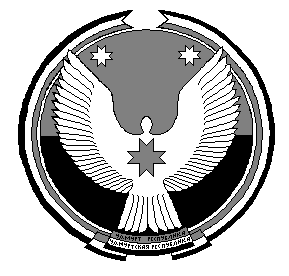 «МОЖГА  ЁРОС» МУНИЦИПАЛ  КЫЛДЫТЭЛЭН ЭСКЕРОНЪЯ НО ЛЫДЪЯНЪЯ  ЁЗЭТЭЗ